                                                                                         11.10.2021 – 17.10.2021Тема нашей недели:  «Бабушкин двор»В рамках недели мы будем расширять представление детей о домашних животных и их характерных особенностях. Учить передавать характер животных. Учить детей отвечать на вопросы словом и предложениями, состоящими из 3-4 слов.Продолжать формировать отзывчивость на произведения художественной литературы. Воспитывать чувство бережного отношения к животным.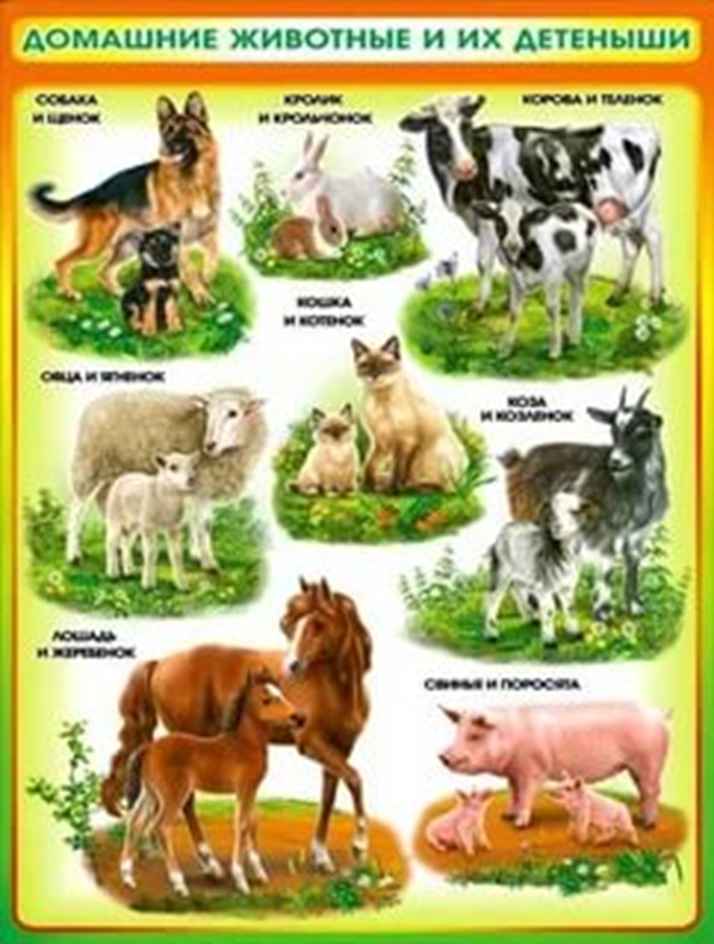 ПРОСИМ ВАС:Показать ребенку (по возможности живых) домашних животных - кошку, собаку, корову, лошадь, свинью, овцу. Вспомнить названия детенышей домашних животныхОбсудить внешние признаки каждого, ответив на вопросы: почему не слышно, когда ходит кошка, для чего у лошади на ногах копыта, зачем корове рога и т.д.Поговорить о том, чем они питаются, какую пользу приносят людям, почему они называются домашнимиРассказать ребенку, как называются домики, которые человек строит для домашних животных (для коровы – хлев, для овцы – овчарню, для собаки - конуру (будку) и т.д.)Рассмотреть иллюстрации в книгах и журналах.Упражнения на развитие речи:Упражнение «Кто как голос подает?»Корова - «му-у» (корова мычит)Кошка- «мяу» (кошка мяукает)Собака - ....Свинья - .... Лошадь - ... . Овца - ... .Упражнение «Один - много» (образование множественного числа существительных)Кошка - кошки,собака – собакикотенок - котята,жеребенок - жеребята ... .Упражнение «У кого - кто?»У кошки - котенок (котята), у собаки - щенок (щенята), у овцы - ..., у козы - ... Упражнение «Подбери признак»Кошка (какая?) - ласковая, игривая, шаловливая, маленькая, породистаяЩенок (какой?) - ...Козленок (какой?) - ...Жеребята (какие?) - ...Упражнение «Назови ласково»Кошка - кошечка, собака - собачка, свинья - свинка, и т.д.Упражнение «Подбери действие»Кошка - лакает, мяукает, царапается, мурлычет, ласкается, облизывается Собака - сторожит, лает, кусает, охраняет, бросается, ласкается, воет, бегает ... .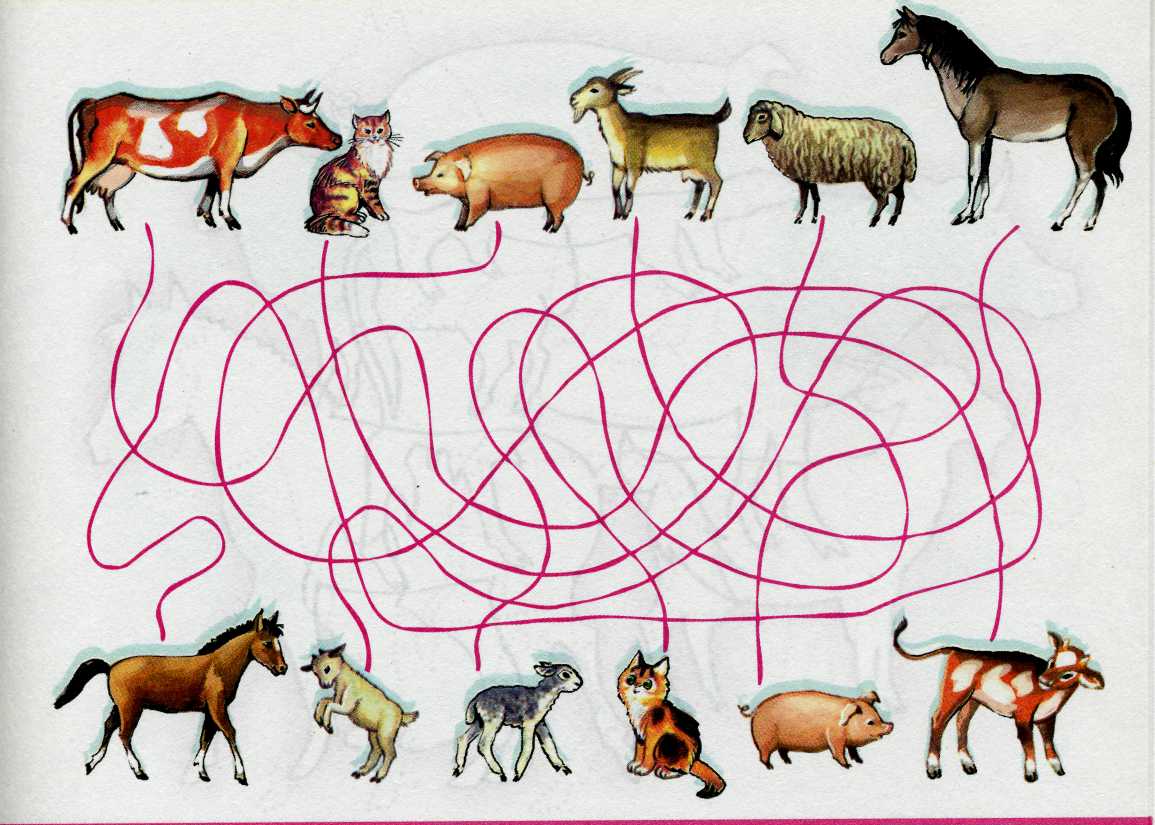 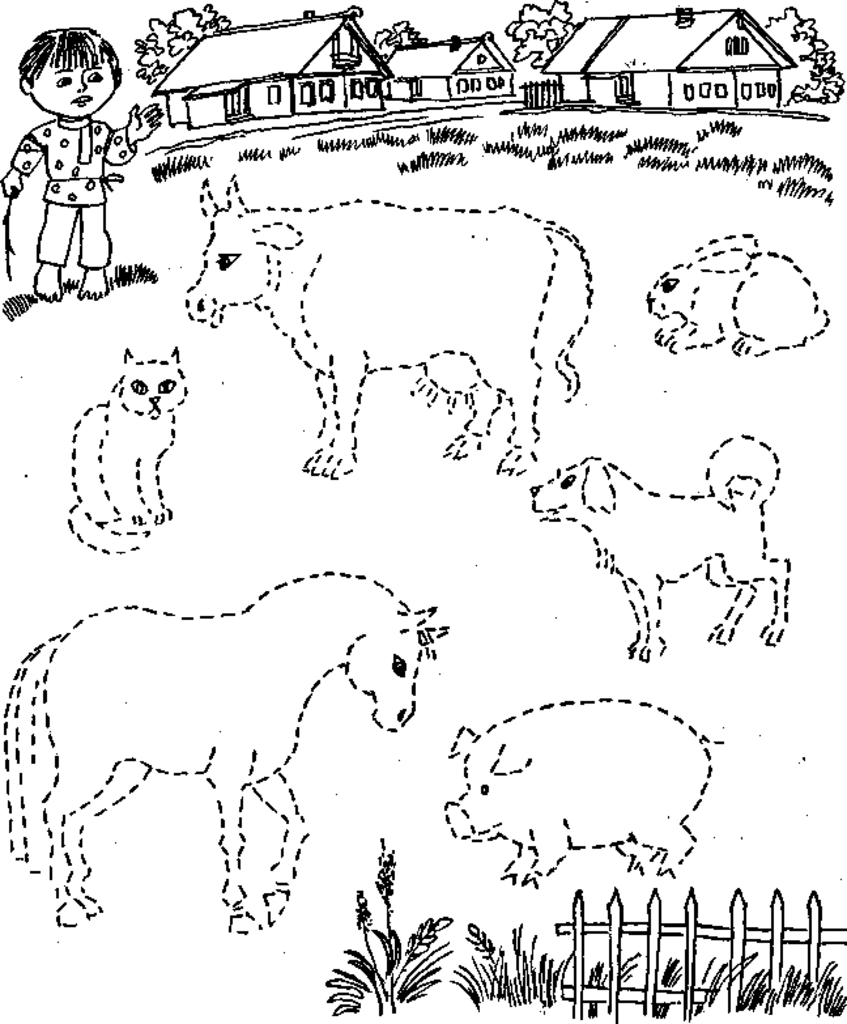 